Publicado en  el 27/01/2017 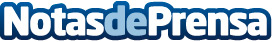 El fabricante mundial BYD deberá aumentar la fabricación de coches eléctricos para intentar reducir costesFabricar coches eléctricos supone un coste muy elevado. Por ese motivo, BYD ha tomado la decisión de incentivar la venta de sus coches y de trabajar en la fabricación propia de las baterías Datos de contacto:Nota de prensa publicada en: https://www.notasdeprensa.es/el-fabricante-mundial-byd-debera-aumentar-la_1 Categorias: Automovilismo Industria Automotriz Innovación Tecnológica http://www.notasdeprensa.es